 «Физика» пәнінен 4-тоқсанға арналған жиынтық бағалаудың тапсырмаларыКөлбеу жазықтық күштен 3 есе ұтыс береді. Осы көлбеу жазықтық қашықтықта3 есе ұтылыс береді3 есе ұтыс бередіұтыс та, ұтылыс да бермейдіұтыс пен ұтылыс қозғалыс жылдамдығына тәуелді[1]Әлемнің геоцентрлік және гелиоцентрлік жүйелерінің центрінде қандай денелер орналасқан?Жер, Жер;Жер, Күн;Күн, Жер;Күн, Күн.[1]Төмендегі диаграммада көлбеу жазықтықтағы Жердің орналасуы және Күннің орны келтірілген.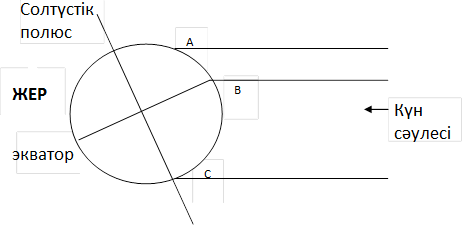 Диаграммада С нүктесінде қандай маусым көрсетілген?жазкүзқыскөктем[1]Суретте желбіршектің (бадминтонға арналған қауырсынды не жиекшелі кішкене шар) потенциалдық энергиясы максималды және минималды болатын нүктелерді белгілеңіз.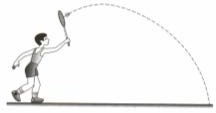 [2]Қатты қағазды қайшымен кеседі. Қайшының осінен қағазға дейінгі қашықтық 2 см, ал күш түсіру нүктесіне дейін 16 см. Қайшыны 200 Н күшпен қысса, қайшы қағазға қандай күшпен әсер етеді?Жыл мезгілдерінің ауысуының екі себебін жазыңыз.[3][2]Массасы 0,4 кг допты вертикаль жоғары қарай 20 м/с жылдамдықпен лақтырады. Ауаның кедергісі ескерілмейді. g=10 Н/кг.Лақтыру уақытындағы доптың кинетикалық энергиясын анықтаңыз.[2]Механикалық энергияның сақталу заңының формуласын жазыңыз.[1]Доптың ұшу траекторияның жоғарғы нүктесіндегі потенциалдық энергиясын анықтаңыз.[1]Доптың көтерілу биіктігін анықтаңыз.[2]Тәжірибе нәтижесінде оқушы кестеде көрсетілген мәліметтерді алды.Механикалық жұмыстың формуласын жазыңыз.[1]Тәжірибе нәтижесінде алыңған мәліметтерді пайдаланып денені h биіктікке көтеруге жұмсалған пайдалы жұмысты.[1]Көлбеу жазықтықпен қозғалған кездегі жасалған жұмысты есептеңіз.[1]Көлбеу жазықтықтың пайдалы әрекет коэффициентін анықтаңыз.[1]Балл қою кестесіh, смl, смFауырлық, НFтарту, НAпайдалы, ДжAжасалған, ДжПӘК, %205032ТапсырмаЖауапБаллҚосымша ақпарат1А12B13В14потенциалдық	энергиясы		максималды болатын	нүктені		дұрыс	белгіледі	(еңжоғары нүктеде)14потенциалдық	энергиясы	минималды болатын нүктені дұрыс белгіледі (ең төменнүктеде)15Иіндіктің тепе-теңдік шартын жазады:F1l1= F2l215F1: F1= F2l2/ l115F1:F1=1600 Н немесе 1,6 кН16Жердің Күнді айнала қозғалуы16Жер осінің көлбеулігі17a) Ек=mυ2/280 Дж117b) Ек1+Ер1= Ек2+Ер217c) Ек1= Ер2=80 Дж17d) Ер=mghh=20 м118a) Жұмыстың формуласын қолданады18b) Апайд= Fтяжh=0,6 Дж18c) Ажасалғ= Fтартуl =1 Дж18d) ПӘК: η=60%1Жалпы баллЖалпы балл20